جامعة بوليتيكنك فلسطين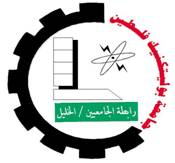 كلية المهن التطبيقيةدائرة العلوم الإدارية والماليةالمحاسبة المحو سبةمدرس المساق : أ.حسين نواجعه :  المكتب  A+105 E- Mail     halnawajha@ppu.edu              الساعات المكتبية الكتاب المقرر : محاسبة المنشأت  المالية/ (جامعة القدس المفتوحة.)المصادر و المراجع الاخرى :محــــــاسبة العمليــــات المصرفية فـــي المصارف التجارية و الإسلامية. د على شاهينكتب محاسبة المصارف المتوفرة في مكتبة الجامعهموقع المساق على صفحة الفيس بوك ( محاسبة المنشات المالية  ****).موقع المساق على منصة جوجل https://classroom.google.com   الرقم الاستراك xxxكتب المحاسبة الالكترونية المتوفرة على شبكة الانترنت.وصف المساق:تبحث هذه المادة في المحاسبة بالبنوك التجارية باعتبارها تمثل أبرز نشاط في المنظمات المالية لكونها الركيزة الأساسية والدعامة الأولى لتشجيع القطاعات الأخرى ونموها ، وتتضمن المادة  التعريف بمفهوم البنوك   و التمييز بين انواعها و اقسامها مع التركيز على البنوك التجارية و المعالجات المحاسبية بالشكل العلمي الصحيح لتأتي النتائج معبرة عن الواقع من حيث القياس والاثبات والتصنيف والتحليل والعرض في قوائم مالية ختامية تخدم جميع الفئات المعنية ذات العلاقة بالموضوع . المخرجات التعليمية  المستهدفة من تدريس المقرران يصبح الطالب قادرا علىتعريف  المنشآت المالية (البنوك)تحديد انواع البنوك و اقسامها.تحديد الخدمات المصرفية التي تقدمها البنوكتحديد القيود المحاسبية المناسبة  و المرتبطة بالخدمات المصرفيةاعداد القيود المحاسبية لأقسام البنك.اعداد  القوائم المالية للبنك.قراءه القوائم المالية للبنوكتحليل للبيانات المالية للبنوكخطة المساق : * ** الفصل الأول : انواع البنوك و وظائفها : تعريف البنوك و انواعها  .وظائف البنوكأهمية البنوك من الناحية الاقتصادية** الفصل الثاني : البنوك التجارية :التعريف البنك التجاري وظائف البنك التجاريأقسام البنك التجاري. النظام المحاسبي في البنك التجاري  . ** الفصل الثالث : قسم الحسابات الجارية و الودائع و المقاصة:مفهوم الحسابات الجارية  / و انواعها.حسابات الادخار حسابات الودائع لأجلغرفة المقاصة المعالجات المحاسبية الخاصة بالحسابات.** الفصل الرابع : قسم الكمبيالات:مفهوم الكمبيالة و انواعها تحصيل الكمبيالاتخصم الكمبيالات ، اعادة خصم الكمبيالاتالتسهيلات المصرفية المرتبطة بالكفالات.** الفصل الخامس  : قسم الكفالات المصرفية:الكفالة /تعريفها /ماهيتها/عناصرها /انواعهااصدار الكفالات و تعديلهادفع الكفالات و الغائها و انهاءها** الفصل السادس : قسم الاعتمادات المستندية:مفهوم الاعتماد المستندي / اطراف الاعتمادالمستندات المطلوبة في الاعتمادانواع الاعتمادات المستنديةالمعالجة المحاسبية للاعتمادات المستندية الصادرةالمعالجة المحاسبية للاعتمادات المستندية الواردةالمعالجة المحاسبية لتعديل الاعتمادات و تسديدها.** الفصل السابع : القوائم المالية :قائمة الدخل		قائمة المركز المالي او الميزانية العموميةالجدول الزمني للامتحانات والوظائف:الامتحان الأول:  يحدد لاحقا و خلال الاسبوع السابعالامتحان الثاني:  يحدد لاحقا وخلال الاسبوع الثاني عشرالامتحان النهائي: يحدد لاحقاالسياسات المتبعة:يتم تطبيق السياسات الخاصة بالجامعة على حالات الحضور والغيابلا يتم قبول الوظائف بعد مرور الوقت المحدد لذلك لأي سبب كانفي حال الغياب عن أحد الامتحانات وتقديم عذر مقنع، يقدم الطالب امتحان إعادة يحسب من 90%أي حالة غش في الامتحان تقدم الطالب لمجلس تأديبي ويحصل في المساق على صفر الكلية.يمنع الطالب دخول المحاضرة بعد 3 دقائق من بدايتها باستثناء محاضرة الساعة 8 صباحا حيث المدة 10 دقائق.تسجيل المحاضرة مسموح فقط بكاميرا ثابته باتجاه السبورة(اللوح)  و من المقعد الاول حفظا لخصوصية الطلبة.أسلوب التدريس:المحاضرات (تفاعل ومشاركة الطلبة هام جداً)وظائف وحالات دراسية و تمارين زيارة احد المصارف  للربط ما بين يتم دراسته وواقع الحال لدى البنوك.استضافة احد المختصين في اعمال المصارف من ذوي الخبرة.اعداد تقرير فصلي  عما تعلمة الطالب اثناء المساق و ربطة بنتائج زيارته للمصرف و حضوره لقاء الخبير.عرض فيديوهات في نفس المجال لأكاديميين و خبراء في المجال من خلال  موقع المساق على الفيس بوك و منصة جوجل و التفاعل من خلالها.** التقويم : يتم تقييم اداء الطلاب على اساس النظام المئوي كما يلي : 20 %		 من العلامة الاجمالية للاختبار الفصلي الاول 20 %		 من العلامة الاجمالية للاختبار الفصلي الثاني .20 %		 للأعمال الفصلية الاخرى مثل المشاركة الفعالة في المناقشات  والاختبارات السريعة  والتقارير .40 % 		من العلامة الاجمالية للامتحان النهائي.                                          خطة المساق      SYLLABUS                                          خطة المساق      SYLLABUS                                          خطة المساق      SYLLABUSاسم المساقمحاسبة المنشآت الماليةCourse Title                     رقم المساق 2532Course Number                المتطلب السابقمحاسبة2Prerequisite Course         احد ، ثلاثاء، خميسمن الساعه 12:00 حتى الساعه  14:00